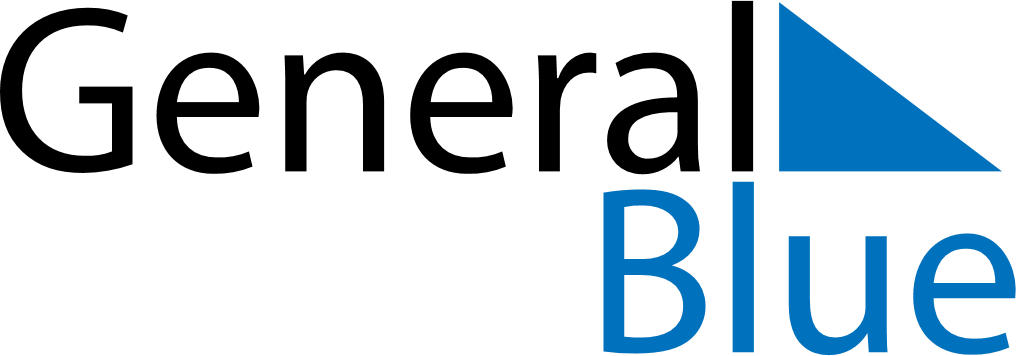 October 2024October 2024October 2024October 2024October 2024October 2024West-Souburg, Zeeland, The NetherlandsWest-Souburg, Zeeland, The NetherlandsWest-Souburg, Zeeland, The NetherlandsWest-Souburg, Zeeland, The NetherlandsWest-Souburg, Zeeland, The NetherlandsWest-Souburg, Zeeland, The NetherlandsSunday Monday Tuesday Wednesday Thursday Friday Saturday 1 2 3 4 5 Sunrise: 7:46 AM Sunset: 7:24 PM Daylight: 11 hours and 37 minutes. Sunrise: 7:48 AM Sunset: 7:21 PM Daylight: 11 hours and 33 minutes. Sunrise: 7:49 AM Sunset: 7:19 PM Daylight: 11 hours and 29 minutes. Sunrise: 7:51 AM Sunset: 7:17 PM Daylight: 11 hours and 25 minutes. Sunrise: 7:53 AM Sunset: 7:15 PM Daylight: 11 hours and 21 minutes. 6 7 8 9 10 11 12 Sunrise: 7:54 AM Sunset: 7:12 PM Daylight: 11 hours and 18 minutes. Sunrise: 7:56 AM Sunset: 7:10 PM Daylight: 11 hours and 14 minutes. Sunrise: 7:58 AM Sunset: 7:08 PM Daylight: 11 hours and 10 minutes. Sunrise: 7:59 AM Sunset: 7:06 PM Daylight: 11 hours and 6 minutes. Sunrise: 8:01 AM Sunset: 7:03 PM Daylight: 11 hours and 2 minutes. Sunrise: 8:03 AM Sunset: 7:01 PM Daylight: 10 hours and 58 minutes. Sunrise: 8:04 AM Sunset: 6:59 PM Daylight: 10 hours and 54 minutes. 13 14 15 16 17 18 19 Sunrise: 8:06 AM Sunset: 6:57 PM Daylight: 10 hours and 50 minutes. Sunrise: 8:08 AM Sunset: 6:55 PM Daylight: 10 hours and 47 minutes. Sunrise: 8:09 AM Sunset: 6:53 PM Daylight: 10 hours and 43 minutes. Sunrise: 8:11 AM Sunset: 6:50 PM Daylight: 10 hours and 39 minutes. Sunrise: 8:13 AM Sunset: 6:48 PM Daylight: 10 hours and 35 minutes. Sunrise: 8:14 AM Sunset: 6:46 PM Daylight: 10 hours and 31 minutes. Sunrise: 8:16 AM Sunset: 6:44 PM Daylight: 10 hours and 27 minutes. 20 21 22 23 24 25 26 Sunrise: 8:18 AM Sunset: 6:42 PM Daylight: 10 hours and 24 minutes. Sunrise: 8:20 AM Sunset: 6:40 PM Daylight: 10 hours and 20 minutes. Sunrise: 8:21 AM Sunset: 6:38 PM Daylight: 10 hours and 16 minutes. Sunrise: 8:23 AM Sunset: 6:36 PM Daylight: 10 hours and 12 minutes. Sunrise: 8:25 AM Sunset: 6:34 PM Daylight: 10 hours and 9 minutes. Sunrise: 8:26 AM Sunset: 6:32 PM Daylight: 10 hours and 5 minutes. Sunrise: 8:28 AM Sunset: 6:30 PM Daylight: 10 hours and 1 minute. 27 28 29 30 31 Sunrise: 7:30 AM Sunset: 5:28 PM Daylight: 9 hours and 58 minutes. Sunrise: 7:32 AM Sunset: 5:26 PM Daylight: 9 hours and 54 minutes. Sunrise: 7:33 AM Sunset: 5:24 PM Daylight: 9 hours and 50 minutes. Sunrise: 7:35 AM Sunset: 5:22 PM Daylight: 9 hours and 47 minutes. Sunrise: 7:37 AM Sunset: 5:20 PM Daylight: 9 hours and 43 minutes. 